Návrh - Kupní smlouvač. SpMO 9494/2021-5153/4I. Smluvní stranyČeská republika – Ministerstvo obranySídlo: 			Tychonova 1, 160 00 Praha 6 - HradčanyIČO:			60162694DIČ:			CZ60162694Zastoupená:	velitelem 72. mechanizovaného praporu Přáslavice (VÚ 5153 Přáslavice)………………………………………………………	Bankovní spojení:	ČNB, Na Příkopě 28, Praha 1Číslo účtu:		………………Kontaktní osoba:	zástupce oprávněný jednat ve věcech technických …………………………….tel.: +420 ……………..zástupce oprávněný jednat ve věcech smluvních podmínek…………………………………tel.: +420 … … … , č.mob.: +420 … … … e-mail: ……………………Adresa pro doručování korespondence: 	VÚ 5153 Přáslavice 783 54 Přáslavice(dále jen „kupující“)aObchodní firma / jiná právnická nebo fyzická osoba (Název firmy……………….)zapsaná v obchodním rejstříku vedeném ………….. v ………, oddíl …, vložka ………….Sídlo:			……………………….IČO:			……………………….DIČ:			……………………….Zastoupená: 		……………………….Bankovní spojení: 	……………………….Číslo účtu:		……………………….Kontaktní osoba:	……………………….č. tel.: +420 ……………, č. mobil. tel.: +420 …………..e-mailová adresa: ……………….datová schránka ………(dále jen „prodávající“)podle ustanovení § 2079 a násl. zákona č. 89/2012 Sb., občanský zákoník, ve znění pozdějších předpisů (dále jen „OZ“) uzavírají, po předchozím výběrovém řízení na veřejnou zakázku malého rozsahu s názvem „Výstavba cvičiště boje o osadu “, tuto kupní smlouvu (dále jen „smlouva“).II. Účel smlouvy2.1 Účelem smlouvy je nákup dále specifikovaného materiálu z důvodu zabezpečení výstavby cvičiště boje o osadu, pro nácvik této činnosti vojáky  -  VÚ 5153 Přáslavice, a to za podmínek dle této smlouvy.III. Předmět smlouvy3.1 Předmětem smlouvy je:a) závazek prodávajícího odevzdat kupujícímu následující materiál: (dále jen „zboží“) v této smlouvě sjednané jakosti a provedení a převést vlastnické právo k tomuto zboží na kupujícího;b) závazek kupujícího zboží od prodávajícího převzít a zaplatit dohodnutou kupní cenu.IV. Kupní cena4.1 Smluvní strany se ve smyslu zákona č. 526/1990 Sb., o cenách, ve znění pozdějších předpisů, dohodly na celkové kupní ceně za zboží specifikované v čl. III. této smlouvy ve výši …………….. Kč včetně DPH (slovy: …………………… korun českých). V takto stanovené ceně jsou zahrnuty veškeré náklady prodávajícího související s dodáním zboží kupujícímu dle této smlouvy (např. DPH, náklady na dopravu, clo, apod.).4.2 Celková kupní cena zboží bez DPH činí ………… Kč, sazba DPH 21 % činí ……….. Kč.4.3 Kalkulace kupní ceny je stanovena takto:V. Doba a místo plnění5.1 Prodávající zahájí plnění od nabytí účinnosti smlouvy, tj. od podpisu této smlouvy oběma smluvními stranami a v případě, že je dle zákona č. 340/2015 Sb., o zvláštních podmínkách účinnosti některých smluv, uveřejňování těchto smluv a o registru smluv, ve znění pozdějších předpisů (dále jen „zákon o registru smluv“) nezbytné pro nabytí účinnosti smlouvy její uveřejnění v registru smluv, nabyde tato smlouva účinnosti dnem jejího uveřejnění v registru smluv.5.2 Prodávající je povinen dodat zboží ve lhůtě do 30 dnů od nabytí účinnosti této smlouvy. Připadá-li konec lhůty pro dodání zboží dle předchozí věty na sobotu, neděli, nebo jiný den pracovního klidu (státní svátek) posouvá se termín dodání zboží na následující pracovní den.5.3 Místem plnění je VÚ 5153 Přáslavice, 78354 Přáslavice. Místem předání a převzetí zboží je VÚ 5153 Přáslavice 783 54 -  sklad „E“.VI. Dodací podmínky6.1	Kupující pověřil jako svého zástupce k převzetí zboží …………………………………………… (dále jen přejímající“).6.2	Zboží bude dodáno prodávajícím do místa plnění v pondělí až čtvrtek v době od 08,00 do 15,00 hod. a v pátek v době od 08,00 do 12,00 hod., a to po předchozím projednání a odsouhlasení termínu a konkrétní hodiny dodání zboží s kontaktní osobou kupujícího, kterou je ……………………………………………….6.3	Prodávající je povinen dodat zboží kupujícímu v souladu s ustanovením § 1914 a násl. OZ.6.4	Kupující po převzetí zboží v místě plnění potvrdí (prostřednictvím přejímajícího) prodávajícímu převzetí zboží, a to formou předávacího protokolu, nebo dodacího listu.6.5	Prodávající je povinen dodat kupujícímu nové zboží, tj. nepoužité, nepoškozené, nerepasované, odpovídající platným technickým, bezpečnostním normám a předpisům. Prodávající je povinen doložit doklady prokazující tuto skutečnost nebo předložit o této skutečnosti prohlášení.6.6	Kupující není povinen převzít zboží, které při přejímce vykazuje vady na balení nebo jiné zjevné vady. O této skutečnosti zástupci smluvních stran ihned vyhotoví zápis, který potvrdí podpisem. Prodávající je v tomto případě povinen dodat kupujícímu nové zboží náhradním plněním.VII. Platební a fakturační podmínky7.1	Prodávající po vzniku práva fakturovat, tj. okamžikem podpisu předávacího protokolu po předání a převzetí zboží, do 10 pracovních dnů doporučeně odešle kupujícímu ve dvojím vyhotovení daňový doklad (dále jen „faktura“).7.2	Faktura musí obsahovat náležitosti podle zákona č. 235/2004 Sb., o dani z přidané hodnoty, ve znění pozdějších předpisů. Dále musí faktura obsahovat tyto údaje:a) číslo smlouvy, podle které se uskutečňuje plnění;b) název útvaru, který je přejímajícím;7.3	K faktuře musí být připojen:a) originál předávacího protokolu;7.4	Faktura bude kupujícímu doručena na adresu VÚ 5153 Přáslavice, 78354 Přáslavice.7.5	Kupující neposkytuje zálohové platby.7.6	Splatnost faktury je 30 dnů ode dne jejího doručení kupujícímu, u faktur doručených kupujícímu v prosinci a lednu se smluvní strany dohodly na prodloužené lhůtě splatnosti 60 dní ode dne doručení faktury kupujícímu.7.7	Faktura se považuje za uhrazenou okamžikem odepsání fakturované částky z účtu kupujícího a jejím směrováním na účet prodávajícího.7.8	Kupující je oprávněn fakturu vrátit před uplynutím její splatnosti, neobsahuje-li některý údaj nebo doklad uvedený ve smlouvě nebo má jiné závady v obsahu nebo nedostatečný počet výtisků. Při vrácení faktury kupující uvede důvod jejího vrácení a v případě oprávněného vrácení prodávající vystaví novou fakturu. Oprávněným vrácením faktury přestává běžet původní lhůta splatnosti a běží znovu ode dne doručení nové faktury kupujícímu. Prodávající je povinen novou fakturu doručit kupujícímu do 10 dnů ode dne doručení oprávněně vrácené faktury prodávajícímu.VIII. Přechod vlastnictví a odpovědnost za škodu8.1	Vlastnické právo ke zboží přechází na kupujícího okamžikem předání a převzetí zboží a současně podpisem předávacího protokolu.8.2	Nebezpečí škody na zboží přechází z prodávajícího na kupujícího okamžikem předání a převzetí zboží a současně podpisem předávacího protokolu.8.3	Smluvní strany se dohodly, že v případě náhrady škody se bude hradit pouze skutečná prokazatelně vzniklá škoda.IX. Záruka za jakost, vady zboží a reklamace9.1	Prodávající přejímá záruku za jakost zboží ve smyslu ustanovení § 2113 OZ po dobu 24 měsíců. Záruční doba neběží po dobu, po kterou kupující nemůže užívat zboží pro jeho reklamované vady. Smluvní strany se výslovně dohodly, že vyskytne-li se v průběhu záruční doby skrytá vada zboží, má se za to, že touto vadou zboží trpělo již v době předání.9.2	Práva z vadného plnění se řídí ustanoveními § 2099 a násl. OZ.9.3	Reklamace se uplatňují písemně. Podstatné vady reklamovaného zboží prodávající odstraní dodáním nového zboží.9.4	Prodávající je povinen se k reklamaci vyjádřit do 5 dnů ode dne jejího obdržení.9.5	Prodávající je povinen reklamaci vyřídit do 30 dnů ode dne obdržení oprávněné reklamace.9.6	O odstranění vady musí být sepsán protokol.X. Smluvní pokuty a úrok z prodlení10.1 Prodávající zaplatí kupujícímu v případě prodlení s dodáním zboží v termínu uvedeném v čl. V. odst. 5.2 této smlouvy smluvní pokutu ve výši 0,1% z celkové kupní ceny s DPH sjednané v čl. IV odst. 1 této smlouvy za každý započatý den prodlení, a to až do úplného splnění závazku nebo do zániku smluvního vztahu. Tím nejsou dotčena ustanovení čl. XII. smlouvy. Okamžik práva fakturace vzniká prvním dnem prodlení.10.2	Prodávající zaplatí kupujícímu v případě nedodržení sjednaného termínu odstranění reklamované vady zjištěné v záruční době smluvní pokutu ve výši 0,1% z celkové kupní ceny s DPH sjednané v čl. IV odst. 1 této smlouvy za každý započatý den prodlení, a to až do podpisu protokolu o odstranění vady. Tím nejsou dotčena ustanovení čl. XII. smlouvy. Okamžik práva fakturace vzniká prvním dnem prodlení.10.3	Kupující zaplatí prodávajícímu za prodlení s úhradou faktury úrok z prodlení za každý započatý den prodlení ve výši stanovené nařízením vlády č. 351/2013 Sb., kterým se určuje výše úroků z prodlení a nákladů spojených s uplatněním pohledávky, určuje odměna likvidátora, likvidačního správce a člena orgánu právnické osoby jmenovaného soudem a upravují některé otázky Obchodního věstníku a veřejných rejstříků právnických a fyzických osob podle ustanovení § 1970 OZ. 10.5	Smluvní pokuty a úroky z prodlení jsou splatné do 30 dnů ode dne doručení vyúčtování.10.6	Smluvní pokuty a úrok z prodlení hradí povinná smluvní strana bez ohledu na to, zda a v jaké výši vznikla druhé smluvní straně v této souvislosti škoda. Náhrada škody je vymahatelná samostatně vedle smluvních pokut a úroku z prodlení v plné výši.XI. Zvláštní ujednání11.1	Vztahy mezi smluvními stranami se řídí právním řádem České republiky.11.2	Ve smluvně výslovně neupravených otázkách se tento závazkový vztah řídí ustanoveními OZ.11.3	Prodávající prohlašuje, že dodané zboží není zatíženo žádnými právy třetích osob. Prodávající odpovídá za případné porušení práv z průmyslového nebo jiného duševního vlastnictví třetích osob.11.4	Smluvní strany se dohodly, že si bezodkladně sdělí skutečnosti, které se týkají změn některého ze základních identifikačních údajů, včetně právního nástupnictví.11.5	Jednacím jazykem při jakémkoli ústním jednání či písemném styku, souvisejícím s plněním této smlouvy, je český jazyk.11.6	Prodávající není oprávněn v průběhu plnění svého závazku podle této smlouvy a ani po jeho splnění bez písemného souhlasu kupujícího poskytovat jakékoli informace, se kterými se seznámil v souvislosti s plněním svého závazku a podkladovými materiály v listinné či elektronické podobě, které mu byly poskytnuty v souvislosti s plněním závazku podle této smlouvy, třetím osobám (mimo subdodavatele). Poskytnuté informace jsou ve smyslu § 1730 OZ důvěrné.11.7	Smluvní strany berou na vědomí, že v souladu se zákonem č. 340/2015 Sb., o zvláštních podmínkách účinnosti některých smluv, uveřejňování těchto smluv a 
o registru smluv (zákon o registru smluv), podléhá tato dohoda zveřejnění v registru smluv. Smluvní strany se dohodly, že tuto dohodu zašle k uveřejnění v registru smluv objednatel.11.8	Prodávající souhlasí s uveřejněním údajů v této smlouvě s výjimkou ustanovení, která obsahují utajované informace a obchodní tajemství.11.9	Prodávající není oprávněn zcela ani zčásti postoupit na třetí osobu žádné ze svých práv, ani žádný ze svých závazků plynoucích z této smlouvy a ani tuto smlouvu jako celek. 11.10	Veškerá komunikace mezi smluvními stranami týkající se této smlouvy musí být učiněna v písemné formě, není-li v textu smlouvy uvedeno výslovně jinak, a musí být doručena osobně nebo prostřednictvím doporučené poštovní zásilky na adresy uvedené v záhlaví této smlouvy. V případě doručení jakékoli písemnosti telefaxem nebo emailem musí být originál dokumentu v listinné podobě druhé doručen adresátovi osobně nebo prostřednictvím doporučené poštovní zásilky.11.11	Smluvní strany sjednávají pravidla pro doručování vzájemných písemností tak, že písemnost se v případě pochybností či nedoručitelnosti považuje za doručenou nejpozději třetím pracovním dnem po jejím odeslání na adresu uvedenou v záhlaví této smlouvy, nedoručí-li druhá strana písemné oznámení o změně adresy, a to bez ohledu na to, zda se adresát na této adrese zdržuje a zásilku vyzvedne do třech pracovních dní.11.12Pokud budou u dodavatele zdanitelného plnění shledány důvody k naplnění institutu ručení za daň podle § 109 zákona č. 235/2004 Sb., o dani z přidané hodnoty, ve znění pozdějších předpisů, bude Ministerstvo obrany při zasílání úplaty vždy postupovat zvláštním způsobem zajištění daně podle § 109a tohoto zákona. Smluvní strany berou na vědomí a souhlasí, že takovém případě bude platba dodavateli za předmět smlouvy snížena o daň z přidané hodnoty, která bude odvedena Ministerstvem obrany na účet správce daně místně příslušného dodavateli. Dodavatel obdrží úhradu za předmět smlouvy ve výši částky odpovídající základu daně a nebude nárokovat úhradu ve výši daně z přidané hodnoty odvedené na účet jemu místně příslušnému správci daně.XII. Zánik smluvního vztahu12.1	Smluvní strany se dohodly, že smluvní vztah zaniká v těchto případech:a) splněním všech závazků řádně a včas;b) písemnou dohodou smluvních stran při vzájemném vyrovnání účelně vynaložených a prokazatelně doložených nákladů ke dni zániku smlouvy;c) jednostranným odstoupením od smlouvy pro její podstatné porušení některou ze smluvních stran;d) jednostranným odstoupením od smlouvy ze strany objednatele v případě porušení ustanovení čl. 11.9;12.2	Smluvní strany se dohodly, že podstatným porušením smlouvy je zejména:a) prodlení prodávajícího s dodáním zboží o více než 10 dní;b) nedodržení sjednaného množství, jakosti nebo druhu zboží ze strany prodávajícího;c) prodlení prodávajícího s odstraněním vad o více než 20 dní.XIII. Závěrečná ustanovení13.1	Smlouva má 8 listů, je vyhotovena v elektronické podobě a je uložena na https://nen.nipez.cz/.13.2	Smlouva může být měněna či doplňována vzájemně odsouhlasenými a podepsanými písemnými a vzestupně očíslovanými dodatky, které se stávají její nedílnou součástí.13.3	Je-li nebo stane-li se některé ustanovení smlouvy neplatné či neúčinné, nedotýká se to ostatních ustanovení, která zůstávají platná a účinná. Smluvní strany se v tomto případě zavazují dohodou nahradit ustanovení neplatné či neúčinné novým ustanovením platným či účinným, které nejlépe odpovídá původně zamýšlenému účelu ustanovení neplatného či neúčinného.13.4	Smluvní strany prohlašují, že jim nejsou známy žádné skutečnosti, které by uzavření smlouvy vylučovaly a berou na vědomí, že v plném rozsahu nesou veškeré právní důsledky plynoucí z vědomě jimi udaných nepravdivých údajů. Na důkaz svého souhlasu s obsahem smlouvy připojují pod ní své podpisy.13.5	Smlouva nabývá platnosti a účinnosti dnem jejího elektronického podpisu poslední smluvní stranou a zveřejněním v Registru smluv.V Přáslavicích  							V …………………..                 Za kupujícího							Za prodávajícíhovelitel 72. mechanizovaného praporu Přáslavice			Funkce………………………………………				JménoDřevoštěpková deska OSB rovná hrana 18×2500×1250 mmPovrch nebroušený, objemová hmotnost 600kg/m3. 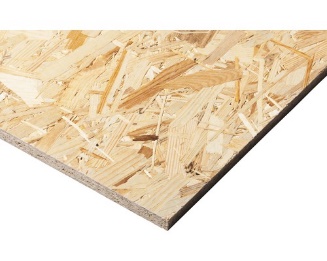 Překližka březová hladká 18×1250×2500 mm, barva: hnědá, černá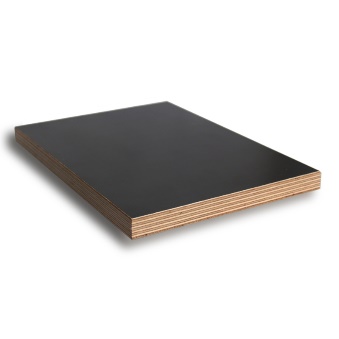 Hranol stavební mimostředový 100 x 100 x 3000 mm smrk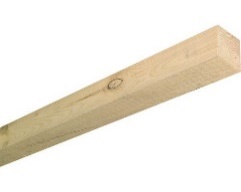 Hranol stavební mimostředový 80 x 80 x 3000 mm smrk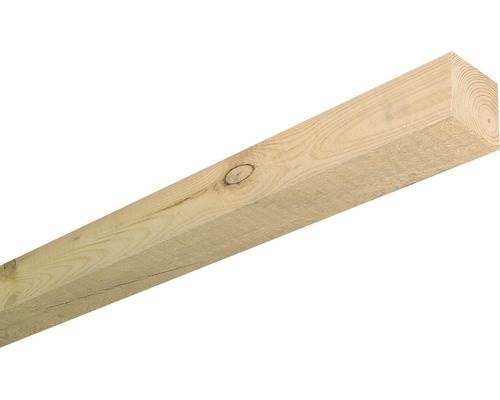 Lať střešní 40 x 60 x 3000 mm smrkNehoblovaná lať, komorově prosušená.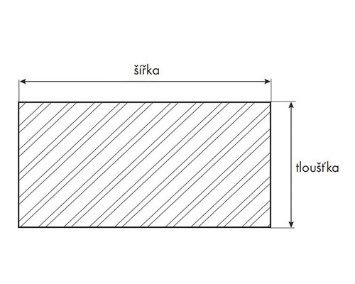 Vrut do dřeva ZH 4x40, balení 200 ksMateriál-ocel, galvanicky žlutě pozinkovaná. Použití exteriér/interiér, zapuštěná hlava.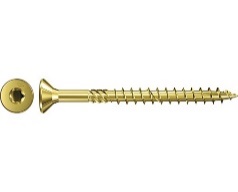 Bednový závěs francouzský 250x40 mm, galvanicky žlutě pozinkovanýMateriál-ocel, tloušťka 2,5mm, použití exteriér.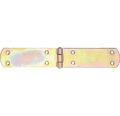 ZbožíJednotkaMnožstvíKupní cena zajednotku bezDPH (CZK)čl. 2.1.DPH%Kupní cena celkem (tj. kupní cena za položkuvč. DPH (CZK)1.Dřevoštěpková deska OSB ks160 2.Překližka březová hladká (barva tmavě-hnědá, černá)ks40 3.Hranol stavební mimostředový 100 x 100 x 3000 mm smrkks20 4.Hranol stavební mimostředový 80 x 80 x 3000 mm smrkks40 5.Lať střešní 40 x 60 x 3000 mm smrkks506.Vrut do dřeva ZH 4x40 ks4 000 7.Bednový závěs francouzský 250x40 mm, galvanicky žlutě pozinkovanýks40KUPNÍ CENA CELKEM VČ. DPH (CZK)KUPNÍ CENA CELKEM VČ. DPH (CZK)KUPNÍ CENA CELKEM VČ. DPH (CZK)KUPNÍ CENA CELKEM VČ. DPH (CZK)KUPNÍ CENA CELKEM VČ. DPH (CZK)KUPNÍ CENA CELKEM VČ. DPH (CZK)